Cleaning Service NameCleaning Service NameCleaning Service NameCleaning Service NameCleaning Service NameCleaning Service NameCleaning Service NameLet us do the cleaning so you can do the living!Let us do the cleaning so you can do the living!Let us do the cleaning so you can do the living!Let us do the cleaning so you can do the living!Let us do the cleaning so you can do the living!Let us do the cleaning so you can do the living!Let us do the cleaning so you can do the living!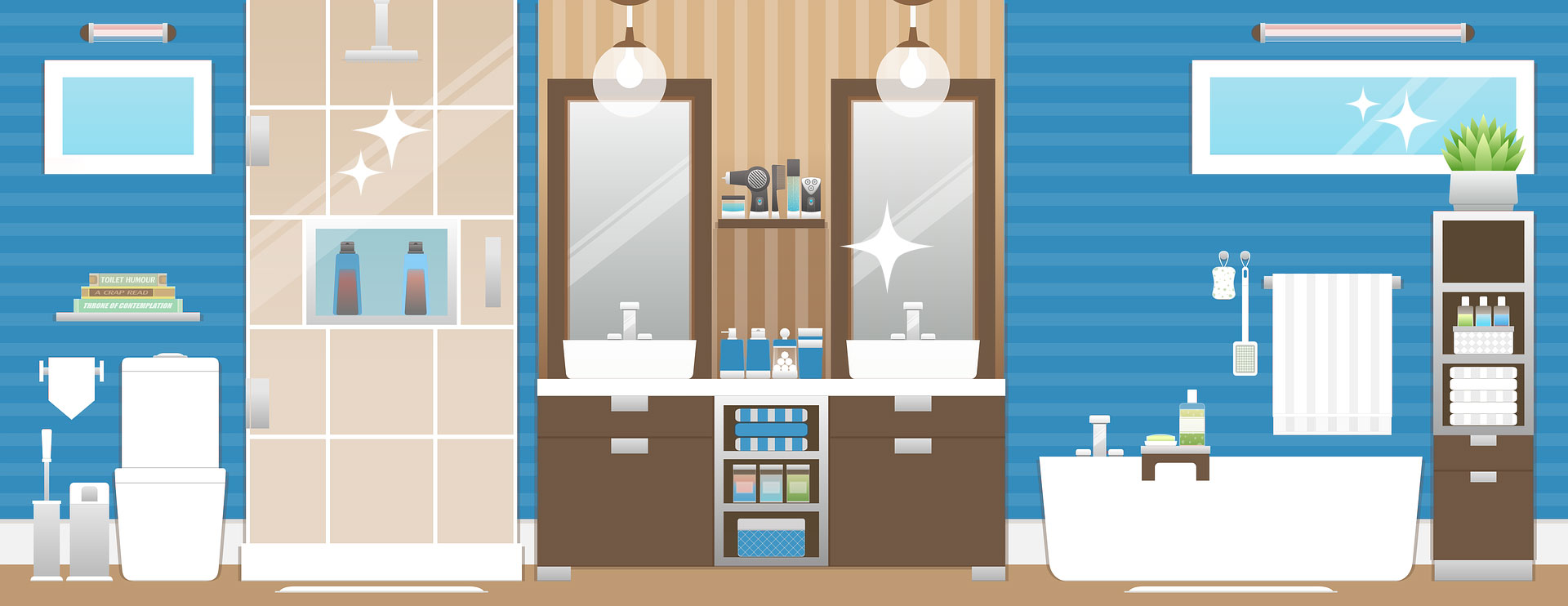 ServicesAreasPricesKitchensBedroomsBathroomsLiving AreasAfter PartiesMove in/outOfficesCity NameSuburb NameSuburb NameCity Name3 Rooms$79Whole House(up to 1200 sq ft.)$199The best cleaning service in City Name 
for over 10 years.The best cleaning service in City Name 
for over 10 years.The best cleaning service in City Name 
for over 10 years.The best cleaning service in City Name 
for over 10 years.The best cleaning service in City Name 
for over 10 years.The best cleaning service in City Name 
for over 10 years.The best cleaning service in City Name 
for over 10 years.Contact    Mary Smith   |   (123)456-7890   |   mary.smith@company.com   |   www.company-site.comContact    Mary Smith   |   (123)456-7890   |   mary.smith@company.com   |   www.company-site.comContact    Mary Smith   |   (123)456-7890   |   mary.smith@company.com   |   www.company-site.comContact    Mary Smith   |   (123)456-7890   |   mary.smith@company.com   |   www.company-site.comContact    Mary Smith   |   (123)456-7890   |   mary.smith@company.com   |   www.company-site.comContact    Mary Smith   |   (123)456-7890   |   mary.smith@company.com   |   www.company-site.comContact    Mary Smith   |   (123)456-7890   |   mary.smith@company.com   |   www.company-site.com